Проект «ОГОРОД НА ОКНЕ»Огород на подоконнике способствует развитию любознательности и наблюдательности у детей, это помогает лучше познать растительную жизнь. Он способен расширить и развивать эстетическое чувство, умение радоваться красоте выращиваемых растений, об условиях, необходимых для роста и развития результатом своего труда.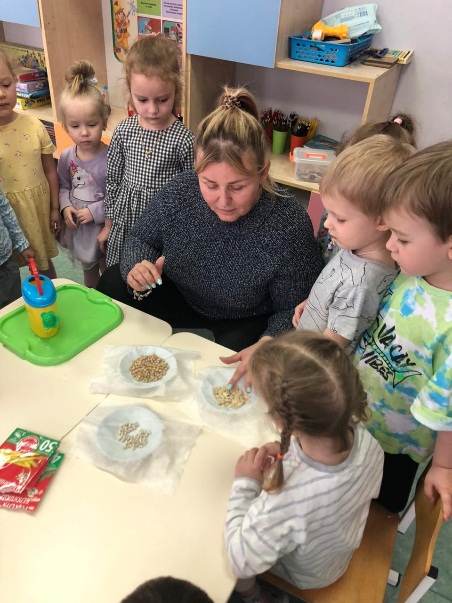 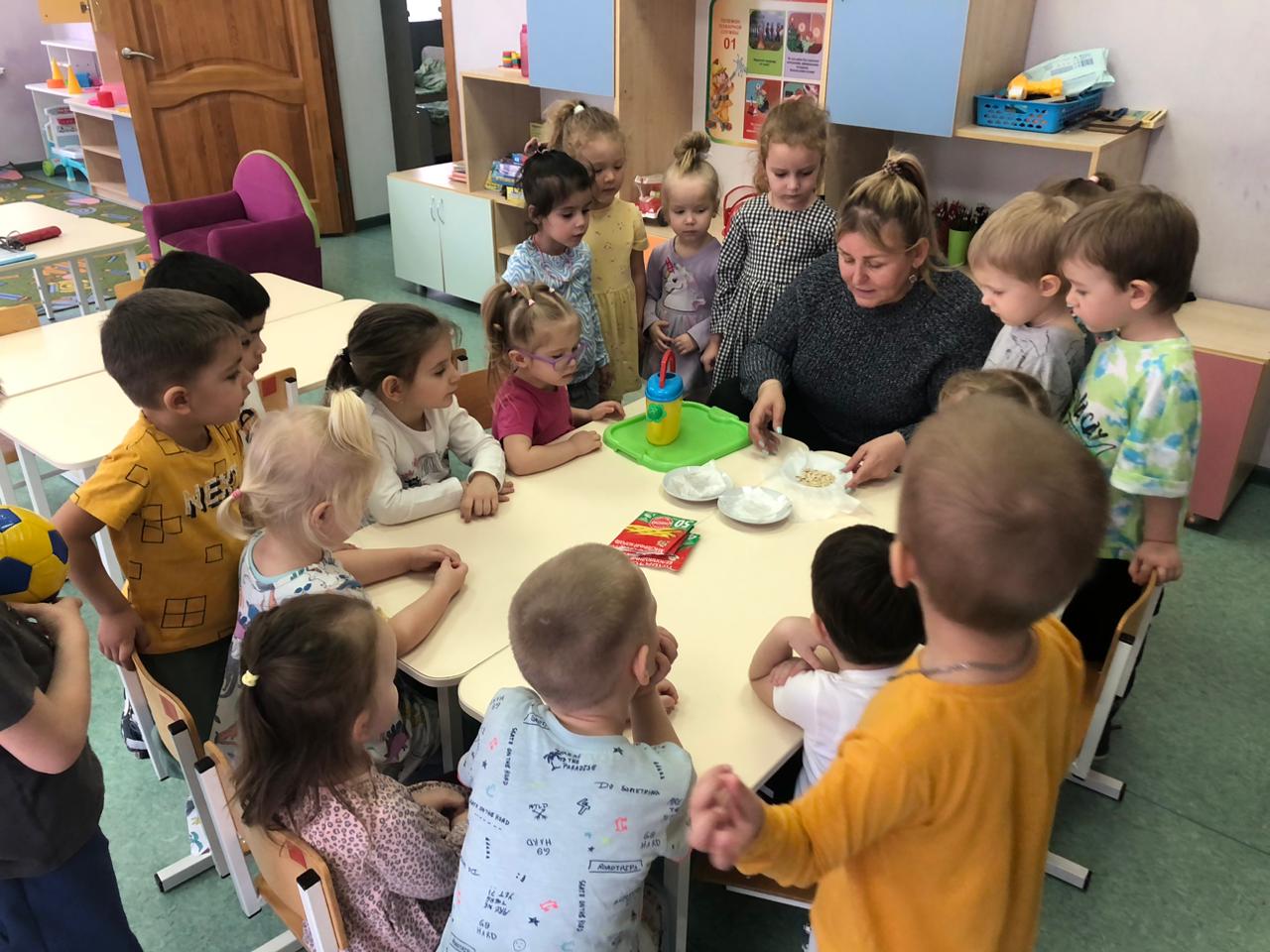 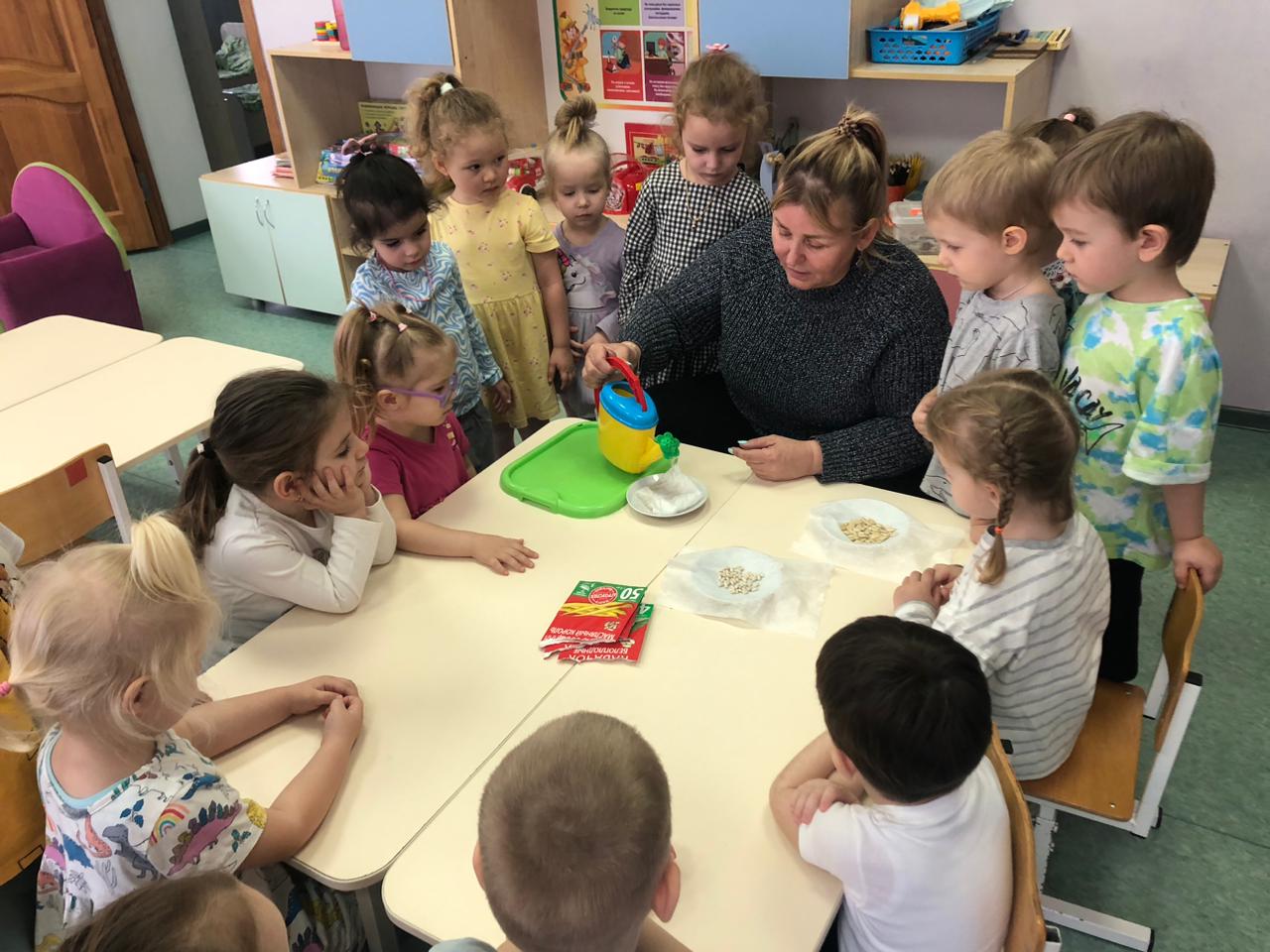 